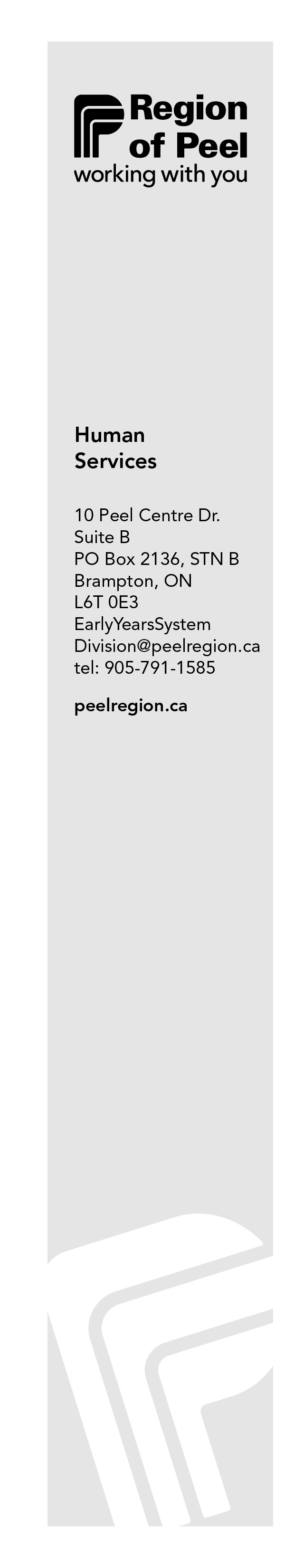 CANADA-ONTARIO EARLY LEARNING AND CHILD CARE                                            CAPITAL FUNDING APPLICATION Peel Region Non-Profit Community-Based             Licensed Child Care Providers                                             & Government Agencies		                    2017Application Submission Due:November 17th, 2017 SECTION 1  	PROVIDER INFORMATIONHead Office Legal NameSite NameSite Address		       City	Province						       	 Postal CodeTelephone Number	Email AddressContact Name & PositionIncorporation Number			Date of IncorporationSECTION 2	ELIGIBILITY CRITERIAOntario-Canada Early Learning and Child Care (ELCC) Capital Funding can be used for children 0-6 years of age to create and support new non-profit community based capital projects, excluding capital projects for child care programs that run during school hours for kindergarten and school-age children. Capital funds may be used for retrofits, renovations or expansion projects, but cannot be used to purchase land or building. Projects that began after January 1, 2017 may be eligible for retroactive funding.SECTION 3	PROJECT PLANProject Purpose (I.e. new child care spaces that increase the number of children served by a program)Project Description (please provide any supporting documents i.e. Business/Project Plan)Proposed    In Progress	 CompletedConsultation with      Early Years Specialist was completed on  Estimated Project Cost:					      $0.00Provider financial contribution to the project, if applicable: $0.00Funding requested: 						      $0.00Expected project start date: 				      Expected project completion date: 			 SECTION 4	SERVICE GAP AND DEMANDNumber of Hours per Week                                                           Number of Hours per Week Program Operates Before Capital Project                                    Program Operates After Capital ProjectNumber of Weeks per Year                                                          Number of Weeks per YearProgram Operates Before Capital Project                                   Program Operates After Capital ProjectSECTION 5	FINANCIAL INFORMATION	 YES       NOHas your agency ever filed for bankruptcy or defaulted on any debt?          	 If yes, please explainHas your agency guaranteed loans or financial commitments of others?    	 If yes, please explainDoes your agency have any arrears in payroll deduction or taxes?             	 If yes, please explainDoes your agency have any arrears in rent?                                                	 If yes, please explainPlease complete the projected monthly cash flow (attached)SECTION 6	REQUIRED DOCUMENTS*I/we have authority to bind the Agency.Please Note: The amount of ELCC Capital Funding is limited; therefore the Region of Peel is not able to guarantee that funding will be available for all applications received.To be eligible to apply for ELCC Capital Funding, child care providers are required to satisfy the following requirements:Be a licensed non-profit child care provider or a government agency in Peel Region              Have a current Purchase of Service Agreement with the Region of Peel	Meet the following requirements under Peel’s Funding and Policy Framework;Engagement in continuous quality enhancement practices;Inclusion of children with special needs by participating in Peel Inclusion Resource Services (PIRS); andInclusion of children in receipt of fee subsidy through a Purchase of Service AgreementHave sound business management practices and be in good standing with respect to financial/contract reporting requirements for all funds provided by the Region of Peel Providers submitting an application will be required to:Submit only one application per site	Consult with an Early Years Specialist prior to submitting a completed applicationSubmit a copy of your communication that was sent to the Ministry of Education (MEDU), Child Care Quality Assurance and Licensing Branch requesting a Floor Plan Approval letter to ensure retrofits, renovations or expansion projects are consistent with licensing standards; (Please note that the Floor Plan Approval letter will be required for approved projects before payments are issued). Provide a minimum of two quotes for the capital work that must be completed                Ensure projects are created to accommodate a maximum group size for each age grouping for children aged 0 to 6 yearsComplete the approved capital project by December 31st, 2018                                          SERVICE LEVELS AS AT SERVICE LEVELS AS AT SERVICE LEVELS AS AT SERVICE LEVELS AS AT SERVICE LEVELS AS AT SERVICE LEVELS AS AT SERVICE LEVELS AS AT SERVICE LEVELS AS AT Infant                               Toddlers                    Preschool                       JK/SK (Before and After)Infant                               Toddlers                    Preschool                       JK/SK (Before and After)Infant                               Toddlers                    Preschool                       JK/SK (Before and After)Licensed Capacity Before RetrofitsCurrent Operating CapacityNumber of Children on Waitlist           (if applicable)Licensed Capacity After RetrofitsNet Increase in Licensed CapacityEstimated Cost to Increase Licensed Capacity             (By Age Group)Infant                               Toddlers                    Preschool                       JK/SK (Before and After)Infant                               Toddlers                    Preschool                       JK/SK (Before and After)Infant                               Toddlers                    Preschool                       JK/SK (Before and After)$0.00Infant                               Toddlers                    Preschool                       JK/SK (Before and After)Infant                               Toddlers                    Preschool                       JK/SK (Before and After)Infant                               Toddlers                    Preschool                       JK/SK (Before and After)$0.00Infant                               Toddlers                    Preschool                       JK/SK (Before and After)Infant                               Toddlers                    Preschool                       JK/SK (Before and After)Infant                               Toddlers                    Preschool                       JK/SK (Before and After)$0.00Infant                               Toddlers                    Preschool                       JK/SK (Before and After)Infant                               Toddlers                    Preschool                       JK/SK (Before and After)Infant                               Toddlers                    Preschool                       JK/SK (Before and After)$0.00TotalTotalTotalIn order for your application to be processed, following documents are required:Completed and signed application formCash Flow Statement (excel format) including projected information for the next 12 months on a monthly basisA copy of your communication to the Ministry of Education requesting a Floor Plan Approval Letter (e.g. email, screen shot of CCLS upload of your floor plan)       Where the project is proposed or in progress, a minimum of two quotes is included from licensed contractors/suppliers, one of which should be completing the proposed work. For projects that have been completed since January 1st of the current calendar year receipts and/or paid invoicesIf your application is approved, the following documents may be required if not already on file with the Region:Region of Peel Certificate of Insurance (Liability Insurance of $5 million is required) for current yearArticles of Incorporation & Letters PatentVendor Direct Deposit FormVerification of non-profit statusA Floor Plan Approval Letter from EDUAn occupancy letter from the owner, in cases where the provider leases or rents the premises in which the ELCC Capital Funding will be used, that:Authorizes the provider to complete the proposed ELCC Capital project; andStates that the provider has a commitment for the continued use of the space for a minimum of 3 years following the completion of renovationsPlease submit the required documents for each program site to EarlyYearsSystemDivision@peelregion.ca Please specify "Request for Community Based Capital Funding" in the subject line.PART F : SIGNATURE*PART F : SIGNATURE*SignatureDateSignatureDate